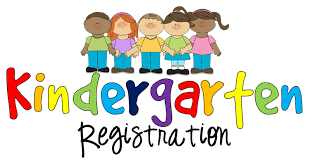 □ STEP 1: Assemble the Enrollment Documents in a DigitalFormato Residency Verification ▪ Residency Verification Affidavit Form ▪ Two current proofs of residencyo Verification of Age (certified copy of birth record,statement by the local registrar or county recordercertifying the date of birth, baptism certificate,passport, or affidavit of the parent, guardian, orcustodian of the minor)o Immunization Documentationo Report of Health Examination Formo Health Condition Information for School Entry Form□ STEP 2: Aeries Online Enrollment begins March 4, 2022iusd.org/enrollment□ STEP 3: The office assistant at your child’s school willcontact you within a few weeks once the enrollmenthas been processed.For complete instructions, please visitwww.iusd.org/enrollment